Supplemental digital content Online-only Figure 1 Legend: This figure shows the cohort selection flow chart for the study and includes the numbers of patients who were excluded at each step and why. 	Online-only Figure 1. Cohort Selection Flow Chart, 2007-2012.a Those meeting any of following conditions were considered ineligible: (1) opioid fill < 6 months before index fill; (2) overdose < 6 months before index fill; (3) opioid use disorder < 6 months before index fill. b Exclusion applies to the year wherein the index opioid index fill occurred. Online-only Figure 2 Legend: This figure provides a visual example of what potential opioid treatment episodes may look like at the patient level. These include patients with a single treatment episode (Patient 1) and patients with varying lengths and numbers of episodes (Patients 2-3). Appendix Figure 2. Examples of Patient Episodes aa Opioid treatment episodes vary in length of time and may end due to a ≥6 month gap in opioid fill or reaching the end of the data. b Varying length of lines represents the varying lengths of individual episodes. Online-only Table 1. International Classification of Diseases 9th to 10th Edition Crosswalk for Opioid Medication Poisoning and Use DisordersOnline-only Table 1. International Classification of Diseases 9th to 10th Edition Crosswalk for Opioid Medication Poisoning and Use DisordersOnline-only Table 1. International Classification of Diseases 9th to 10th Edition Crosswalk for Opioid Medication Poisoning and Use DisordersOnline-only Table 1. International Classification of Diseases 9th to 10th Edition Crosswalk for Opioid Medication Poisoning and Use DisordersICD-9  DescriptionICD-10                             Description965.00Poisoning by opium (alkaloids) unspecifiedT400X1APoisoning by opium, accidental (unintentional), initial encounterT400X2APoisoning by opium, intentional self-harm, initial encounterT400X3APoisoning by opium, assault, initial encounterT400X4APoisoning by opium, undetermined, initial encounter965.02Poisoning by methadoneT403X1APoisoning by methadone, accidental (unintentional), initial encounterT403X2APoisoning by methadone, intentional self-harm, initial encounterT403X3APoisoning by methadone, assault, initial encounterT403X4APoisoning by methadone, undetermined, initial encounter965.09Poisoning by other opiates and related narcoticsT402X1APoisoning by other opioids, accidental (unintentional), initial encounterT402X2APoisoning by other opioids, intentional self-harm, initial encounterT402X3APoisoning by other opioids, assault, initial encounterT402X4APoisoning by other opioids, undetermined, initial encounterT404X1APoisoning by other synthetic narcotics, accidental (unintentional), initial encounterT404X2APoisoning by other synthetic narcotics, intentional self-harm, initial encounterT404X3APoisoning by other synthetic narcotics, assault, initial encounterT404X4APoisoning by other synthetic narcotics, undetermined, initial encounterT40601APoisoning by unspecified narcotics, accidental (unintentional), initial encounterT40602APoisoning by unspecified narcotics, intentional self-harm, initial encounterT40603APoisoning by unspecified narcotics, assault, initial encounterT40604APoisoning by unspecified narcotics, undetermined, initial encounterT40691APoisoning by other narcotics, accidental (unintentional), initial encounterT40692APoisoning by other narcotics, intentional self-harm, initial encounterT40693APoisoning by other narcotics, assault, initial encounterT40694APoisoning by other narcotics, undetermined, initial encounterE.850.1Accidental methadone poisoning No Code ResultsN/AE.850.2Accidental opioid poisoning- not elsewhere classified.No Code ResultsN/A304.00Opioid type dependence unspecified useF1120Opioid dependence, uncomplicated304.01Opioid type dependence continuous useF1120Opioid dependence, uncomplicated304.02Opioid type dependence episodic useF1120Opioid dependence, uncomplicated304.03Opioid type dependence in remissionF1121Opioid dependence, in remission304.70Combinations of opioid type drug with any other drug dependence unspecified useF1920Other psychoactive substance dependence, uncomplicated304.71Combinations of opioid type drug with any other drug dependence continuous useF1920Other psychoactive substance dependence, uncomplicated304.72Combinations of opioid type drug with any other drug dependence episodic useF1920Other psychoactive substance dependence, uncomplicated304.73Combinations of opioid type drug with any other drug dependence in remissionF1921Other psychoactive substance dependence, in remission305.50Nondependent opioid abuse unspecified useF1110Opioid abuse, uncomplicated305.51Nondependent opioid abuse continuous useF1110Opioid abuse, uncomplicated305.52Nondependent opioid abuse episodic useF1110Opioid abuse, uncomplicated305.53Nondependent opioid abuse in remissionF1110Opioid abuse, uncomplicatedOnline-only Table 2. Covariates Based on International Classification of Disease,  9th editionOnline-only Table 2. Covariates Based on International Classification of Disease,  9th editionAlcohol dependence303, 303.0, 303.00, 303.01, 303.02, 303.03, 303.9, 303.90, 303.91, 303.92, 303.93Alcohol abuse:305.0, 305.00, 305.01, 305.02, 305.03Drug dependence (other than opioids)304.1, 304.10, 304.11, 304.12, 304.13, 304.2, 304.20, 304.21, 304.22, 304.23, 304.3, 3043.0, 304.31,  304.32, 304.33,  304.4,  304.40,  304.41, 304.42, 304.43, 304.5, 304.50, 304.51, 304.52, 304.53, 304.6, 304.60, 304.61, 304.62, 304.63, 304.8, 304.80, 304.81, 304.82, 304.83, 304.70, 304.9, 304.90, 304.91, 304.92, 304.93Drug abuse (other than opioids)305.2, 305.20, 305.21, 305.22, 305.23, 305.3, 305.30, 305.31, 305.32, 305.33, 305.4, 305.40, 305.41, 305.42, 305.43, 305.6, 305.60, 305.61, 305.62, 305.63, 305.7, 305.70, 305.71, 305.72, 305.73, 305.8, 305.80, 305.81, 305.82, 305.83, 305.9, 305.90, 305.91, 305.92, 305.93Adjustment disorders309.0, 309.1, 309.22,  309.23, 309.24, 309.28, 309.29, 309.3, 309.4, 309.82, 309.83, 309.89, 309.9Anxiety disorders293.84, 300.00, 300.01, 300.02, 300.09, 300.10, 300.20, 300.21, 300.22, 300.23, 300.29, 300.3, 300.5, 300.89, 300.9, 308.0, 308.1, 308.2, 308.3, 308.4, 308.9,  309.81, 313.0, 313.1, 313.21, 313.22, 313.3, 313.82, 313.83Mood disorders293.83, 296.00, 296.01, 296.02, 296.03, 296.04, 296.05, 296.06, 296.10, 296.11, 296.12, 296.13, 296.14, 296.15, 296.16, 296.20, 296.21, 296.22, 296.23, 296.24,  296.25, 296.26, 296.30, 296.31, 296.32, 296.33, 296.34, 296.35, 296.36, 296.40, 296.41, 296.42 296.43, 296.44, 296.45, 296.46, 296.50, 296.51, 296.52, 296.53, 296.54, 296.55, 296.56, 296.60, 296.61, 296.62, 296.63, 296.64, 296.65, 296.66, 296.7, 296.80, 296.81, 296.82, 296.89, 296.90, 296.99, 300.4, 311Personality disorders301.0, 301.10, 301.11, 301.12, 301.13, 301.20, 301.21, 301.22, 301.3, 301.4, 301.50, 301.51, 3015.9, 301.6, 301.7, 301.81, 301.82, 301.83, 301.84, 301.89, 301.9Miscellaneous mental health disorders293.89, 293.9, 300.11, 300.12, 300.13, 300.14, 300.15, 300.16, 300.19, 300.6, 300.7, 300.81, 300.82, 302.1, 302.2, 302.3, 302.4, 302.50, 302.51, 302.52, 302.53, 302.6, 302.70, 302.71, 302.72, 302.73, 302.74, 302.75, 302.76, 302.79, 302.81, 302.82, 302.83, 302.84, 302.85, 302.89, 302.9, 306.0, 306.1, 306.2, 306.3, 306.4, 306.50, 306.51, 306.52, 306.53, 306.59, 306.6, 306.7, 306.8, 306.9, 307.1, 307.40, 307.41, 307.42, 307.43, 307.44, 307.45, 307.46, 307.47, 307.48, 307.49, 307.50, 307.51, 307.52, 307.53, 307.54, 307.59, 307.80, 307.81, 307.89, 310.1, 316, 648.40, 648.41, 648.42, 648.43, 648.44, V40.2, V40.3, V40.31, V40.39, V40.9, V67.3Back pain721.3, 721.4, 721.41, 721.42, 721.5, 721.6, 721.7, 721.8, 721.9, 721.90, 721.91, 722.2, 722.30, 722.70, 722.80, 722.90, 722.32, 722.72, 722.82, 722.92, 722.39, 722.73, 722.83, 722.93, 724.0, 724.00, 724.01, 724.02, 724.03, 724.09, 724.1, 724.2, 724.3, 724.4, 724.5, 724.6, 724.7, 724.70, 724.71, 724.79, 724.8, 724.9, 737.1, 737.3, 738.4, 738.5, 756.10, 756.11, 756.12, 756.13, 756.19, 805.4, 805.8, 839.2, 839.42, 846, 846.0, 847.1, 847.3, 847.2, 847.9Neck pain721.0, 721.1, 722.0, 722.31, 722.71, 722.81, 722.91, 723.0, 723.1, 723.2, 723.3, 723.4, 723.5, 723.6, 723.7, 723.8, 723.9, 839.0, 839.1, 847.0Arthritis/joint pain710-710.9, 725, 726-726.91, 727-727.9, 728-728.9, 729-729.99, 730-730.99, 731-731.8, 732-732.9, 733-733.9, 734, 735-735.9, 736-736.9, 737-737.9, 738-738.9, 739-739.9Headache/ migraine pain346-346.93,  307.81HIV/AIDS042, 079.53, 279.10, 279.19, 795.71, 795.8, 795.81, 795.82, 795.83Online-only Table 3. Patient Characteristics/ Episode Characteristics 2007-2012a Online-only Table 3. Patient Characteristics/ Episode Characteristics 2007-2012a Online-only Table 3. Patient Characteristics/ Episode Characteristics 2007-2012a Indicator  N    %Alcohol abuse/dependence 19,2913.3Drug abuse/dependence29,3065.0Adjustment disorders12,2412.1Anxiety disorders50,6118.7Mood disorders115,21419.8Personality disorders3,0050.5Miscellaneous mental health disorders19,2553.3Back pain78,22213.4Neck pain27,0234.6Arthritis/joint pain92,89215.9Headache/migraine pain19,0193.3HIV/AIDS5,0100.9Emergency department visit269,13746.2Elixhauser comorbidity index ᵇ0.91.5Methadone maintenance3,4940.6Buprenorphine for opioid use disorder5,8011.0Any benzodiazepine use64,58511.1Any muscle relaxant use37,2286.4Number of eligible episodes 1.60.9Length of follow up, days488.5388.8ª Among all eligible episodes (N=583,013); b Mean, standard deviation.ª Among all eligible episodes (N=583,013); b Mean, standard deviation.ª Among all eligible episodes (N=583,013); b Mean, standard deviation.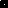 